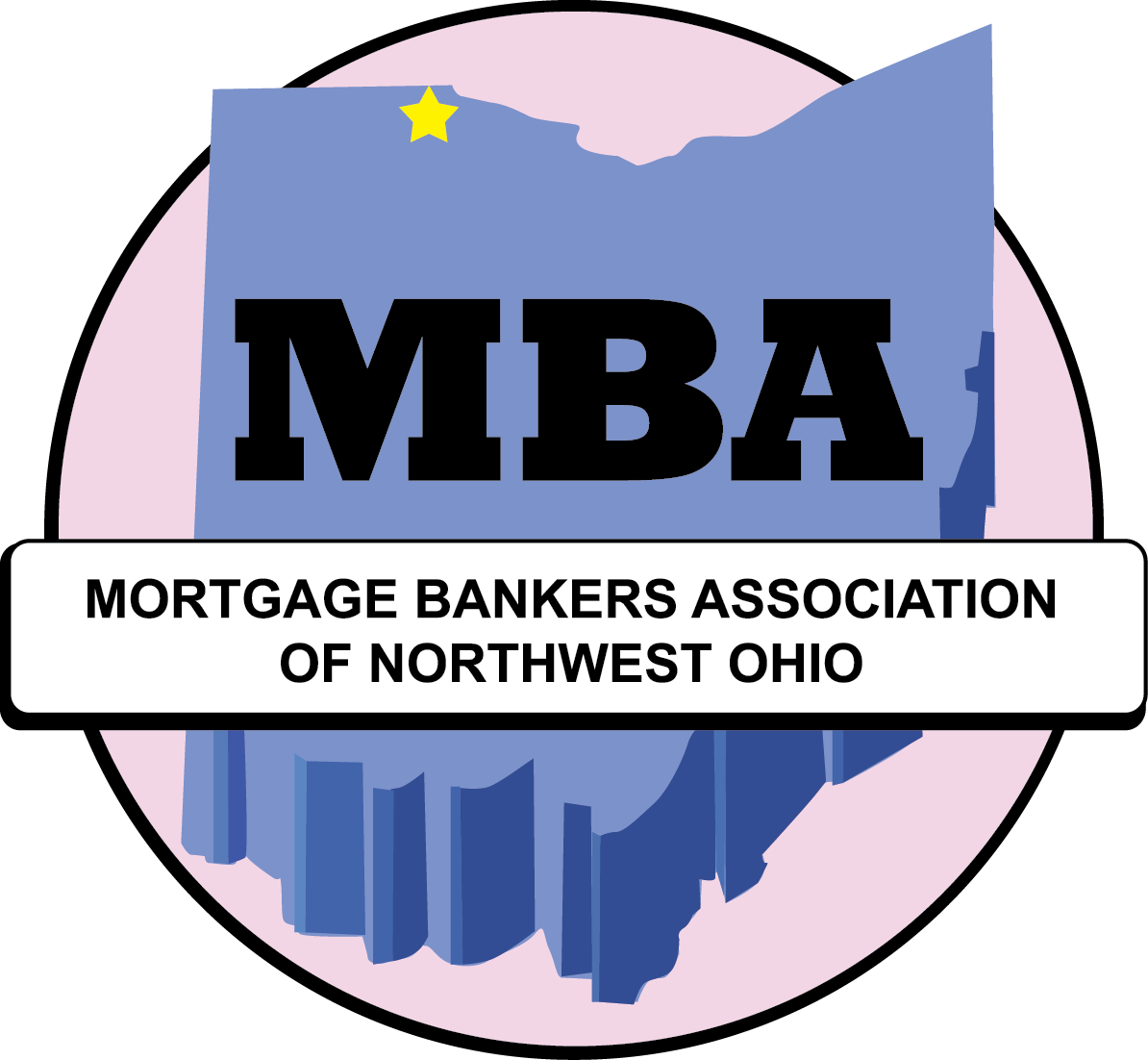 P. O. Box 8891, Toledo, OH 43623mbanwo@outlook.comYou are invitedto become a member ofMortgage Bankers Associationof Northwest OhioMISSION STATEMENTThe purpose of the association is to promote the welfare and success of the member companies, to improve their interaction within our industry and service to the northwest Ohio community.We shall endeavor to provide continuing education and compliance awareness with all local, state, and federal laws pertaining to the industry to enhance the professional growth and development of our members.We shall recognize the obligation for our members to act in accordance with the highest standards of business ethics, including, but not limited to the Mortgage Bankers Association Cannon of Ethics.We shall support and encourage our membership to engage in fair, affordable housing initiatives that will promote homeownership for all segments of the community.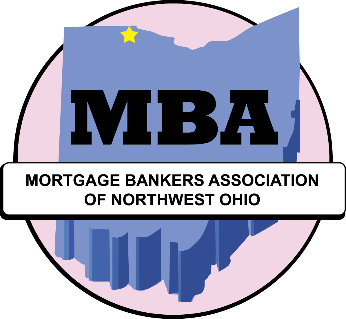 A LITTLE HISTORY…MBA/NWO began in Toledo in 1988. The membership year runs from January through December. We are a non-profit unincorporated association.Monthly meetings are generally scheduled for the third Tuesday of each month, with the exception of June, July, August, and December. Programs feature speakers of interest ranging from current industry events happening in Northwest Ohio and the mortgage and financial industry. Longer education programs may be scheduled when current topical information occurs.The annual inauguration of officers and directors is a banquet held in January. An award is given in honor and memory of William Hodupp, one of the pioneers of independent mortgage banking in Toledo.Several other special events, primarily social in nature, are scheduled throughout the year. The annual golf outing is named for Red Barron, one of the association’s founders and the first president. A guest bartender night and wine tasting event have also been popular events to raise money for charities. UT tailgate parties, chartered river cruises, and the Lights Before Christmas at the Zoo have been other fun events held in the past.MORTGAGE BANKERS ASSOCIATIONof NORTHWEST OHIOP. O. Box 8891	Toledo, OH 43623www.mbanwo.com2020OFFICERSPresident			Rhonda Ball				Fifth Third BankVice President			Tony Brancatto				Ruoff Home MortgageSecretary			Amy Brentlinger				Farmers & Merchants State BankTreasurer			Mary Stefko				Farmers & Merchants State BankDIRECTORSTwo-year term			Mike Beeler				Louisville Title				Josh Schonter				Fairway Home MortgageOne-year remaining		Kari Azzarelloof two-year term		Howard Hanna Mortgage Services				Tom Wulf				First Federal Bank MidwestImmediate Past President	Stephen Micham				Union Home MortgageAdministrator			Christi Marino				mbanwo@outlook.com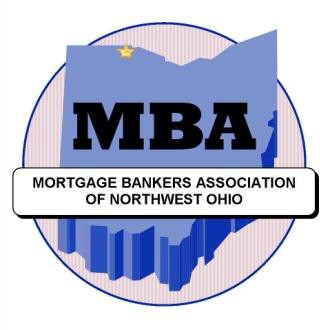 MEMBERSHIP CATEGORIESLENDER / VOTING MEMBERAny lender organized as a legal entity to do business in the State of Ohio who is engaged in originating, buying, selling, and/or servicing real estate mortgage loans. The company is the member, and any interested employee may participate.Annual dues	$ 250(Payable annually or upon approval of membership; dues may be prorated for the membership year.)ASSOCIATE MEMBER / NON-VOTINGAny legal entity organized to do business in the State of Ohio whose functions compliment and provide services for mortgage lenders such as (but not limited to) appraisers, title companies, surveyors, private mortgage insurers, fire and casualty insurance and/or agents, real estate brokers, attorneys, accountants, educators.Annual dues	$ 225REALTOR ASSOCIATE MEMBER / NON-VOTINGAn individual licensed Realtor in the State of Ohio whose function compliments mortgage lenders and who is also a member of the Toledo Regional Association of Realtors. Annual dues	$ 125MORTGAGE BANKERS ASSOCIATION of NORTHWEST OHIOApplication for Membership[   ] Lender	[   ] Associate	                    [   ] Realtor Associate Name of Applicant (Company)   	Date organized 		[ ] Corporation [ ] Partnership [ ] Other  	Type of business  	REGULAR MEMBERS (Check any that apply)	[ ] Bank	[  ] Credit Union	[  ] Mortgage Banker	[ ] Mortgage Broker [ ] FNMA Seller/Servicer [ ] FHLMC Seller/Servicer [ ] FHA Mortgagee [ ] VA Mortgage[ ] Origination	[ ] Servicing	[  ] Investing    [  ] Support/Supplier Service	[ ] N/ABusiness address (if addition area branches, attach)	Phone	FAXStreet addressCity, State, Zip	email address (attach additional sheet for additional email names/address)Billing instructions:  	Name(s) of owners/managing officers	Title/position	How long in organization/industry	% OwnershipNumber of employees  	Is your firm a member of the Ohio Mortgage Bankers Association	[  ]  Yes	[ ] No	[ ] N/AMember of the following industry related organizations:  	Has your firm, or any Officers of your firm, ever been suspended by FNMA, FHLMC, FHA, VA, or GNMA? [ ] No	[ ] Yes – if YES, explain fully by letterDoes applicant own and/or control, or is it owned and/or controlled by, or is it a subsidiary or affiliate of any other mortgage company, financial institution, construction or home building company or any other group? [ ] No [ ] Yes – if YES, explain.Have any of your officers or has your firm been involved in bankruptcy, insolvency, made assignment for benefit of creditors, or been indicted for or charged publicly with fraud or misrepresentation. [ ] No [ ] Yes (if YES, explain fully by letter)Industry references: Company	Contact person/informationEnclosed Annual Membership Dues (proration considered)   $ _____________________________________APPLICATION SUBMITTED BY: 	(signature) 	(printed name)TO BE COMPLETED BY MBA/NOW BOARD - - - - - - - - - - - - - - - - - - - - - - - - - - - - - - - - - - - - - - - - - - - - - - - - - - - - - - - - - - - - - - - - - - Member Sponsor (name and company)  	Member Sponsors (name and company  	Board Approval: 		Date:	 Secretary/OfficerMBA/NWO APPLICATION R 02/2018Mortgage Bankers Association of Northwest OhioP. O. Box 8891, Toledo, OH  43623MEMBERSHIP DUES 2020PAYMENT OPTIONS( 1 )  PAY BY CHECK # ____________________________( 2 )  PAY BY CHARGE CARDAmount of payment authorized:  $ ____________________                                                                                      Lender $250     Associate $225     Realtor Associate $125Type of account:                MC          VISA         AM EXPR     DISCOVERAccount Number  _____________________________________________________Expiration date   ______ / ______         Security code (3 or 4 digits) _____________Name on credit card 	________________________________________________Company			________________________________________________Billing address		________________________________________________Phone			________________________________________________Email				________________________________________________Mail check or charge card authorization to the post office box address or email cc authorization to mbanwo@outlook.comDon’t forget to include your (a) Membership Application, and(b) a list of your company’s contact names with email addresses.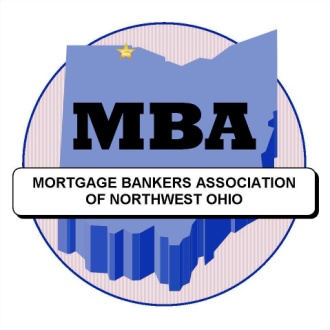 